от 13 октября 2021 года									         № 1145О подготовке проектов программ профилактики по видам муниципального контроляВ соответствии с федеральным законом от 31 июля 2020 № 248-ФЗ «О государственном контроле (надзоре) и муниципальном контроле в Российской Федерации, Постановлением Правительства Российской Федерации от 25.06.2021         № 990 «Об утверждении Правил разработки и утверждения контрольными (надзорными) органами программы профилактики рисков причинения вреда (ущерба) охраняемым законом ценностям» администрация городского округа город Шахунья Нижегородской области  п о с т а н о в л я е т : Утвердить прилагаемые Правила разработки и утверждения структурными подразделениями администрации городского округа город Шахунья Нижегородской области, ответственными за организацию и проведение муниципального контроля в соответствующих сферах деятельности на территории городского округа город Шахунья Нижегородской области, программы профилактики рисков причинения вреда (ущерба) охраняемым законом ценностям согласно приложению к настоящему постановлению. Настоящее постановление вступает в силу после официального опубликования посредством размещения на официальном сайте администрации городского округа город Шахунья Нижегородской области и в газете «Знамя труда» и распространяет свое действие на правоотношения, возникшие с 1 октября 2021 года. Начальнику общего отдела администрации городского округа город Шахунья Нижегородской области обеспечить размещение настоящего постановления на официальном сайте администрации городского округа город Шахунья Нижегородской области и в газете «Знамя труда».4. Контроль за исполнением настоящего постановления оставляю за собой.Глава местного самоуправлениягородского округа город Шахунья						          Р.В.КошелевУтвержденыпостановлением администрациигородского округа город Шахунья              Нижегородской области 
от 13.10.2021 г. № 1145Правиларазработки и утверждения структурными подразделениями администрации городского округа город Шахунья, ответственными за организацию и проведение муниципального контроля, программы профилактики рисков причинения вреда (ущерба) охраняемым законом ценностям1. Настоящие Правила устанавливают порядок разработки и утверждения структурными подразделениями администрации городского округа город Шахунья Нижегородской области, ответственными за организацию и проведение муниципального контроля (далее – структурные подразделения), для реализации в очередном календарном году программ профилактики рисков причинения вреда (ущерба) охраняемым законом ценностям (далее - программа профилактики) по соответствующему виду муниципального контроля (далее - вид контроля).2. Программа профилактики может содержать разделы в части профилактики рисков причинения вреда (ущерба) охраняемым законом ценностям, осуществляемой структурными подразделениями.3. Программа профилактики состоит из следующих разделов:3.1. Анализ текущего состояния осуществления вида контроля, описание текущего развития профилактической деятельности контрольного (надзорного) органа, характеристика проблем, на решение которых направлена программа профилактики;3.2. Цели и задачи реализации программы профилактики;3.3. Перечень профилактических мероприятий, сроки (периодичность) их проведения;3.4. Показатели результативности и эффективности программы профилактики.4. Для каждого вида профилактических мероприятий, включаемых в программу профилактики, распоряжением администрации городского округа город Шахунья Нижегородской области определяются структурные подразделения администрации городского округа город Шахунья, ответственные за их реализацию. Для каждого вида профилактических мероприятий, включаемых в программу профилактики, определяются сведения, предусмотренные пунктами 5 - 9 настоящих Правил, в случае осуществления конкретного профилактического мероприятия в рамках соответствующего вида контроля.5. В целях организации консультирования в программе профилактики указываются установленные положением о виде контроля способы консультирования (по телефону, посредством видео-конференц-связи, на личном приеме либо в ходе проведения профилактического мероприятия, контрольного мероприятия), которые в обязательном порядке применяются структурным подразделением в период действия программы профилактики, перечень вопросов, по которым осуществляется консультирование.6. В целях организации обобщения правоприменительной практики в программе профилактики указываются установленные положением о виде контроля сроки подготовки и размещения на официальном сайте администрации городского округа город Шахунья в информационно-телекоммуникационной сети «Интернет» (далее - сеть «Интернет») доклада о правоприменительной практике.7. В целях организации профилактических визитов в программе профилактики указываются периоды (месяц, квартал), в которых подлежат проведению обязательные профилактические визиты.Изменения в данную часть программы профилактики в случае необходимости вносятся ежемесячно без проведения публичного обсуждения.8. В целях организации самообследования в программе профилактики указываются способы самообследования в автоматизированном режиме, применяемые в период действия программы профилактики.9. В целях применения мер стимулирования добросовестности в программе профилактики указываются установленные положением о виде контроля мероприятия, направленные на нематериальное поощрение добросовестных контролируемых лиц.10. Разработанные структурными подразделениями проекты программы профилактики подлежат общественному обсуждению, которое проводится с 1 октября по 1 ноября года, предшествующего году реализации программы профилактики (далее - предшествующий год), в соответствии с пунктами 11 - 13 настоящих Правил.11. В целях общественного обсуждения проект программы профилактики размещается на официальном сайте администрации городского округа город Шахунья Нижегородской области в сети «Интернет» (в разделе «Контрольно-надзорная деятельность») не позднее 1 октября предшествующего года с одновременным указанием способов подачи предложений по итогам его рассмотрения.В обязательном порядке структурными подразделениями должна быть представлена возможность направления предложений на электронную почту.12. Поданные в период общественного обсуждения предложения рассматриваются с 1 ноября по 1 декабря предшествующего года. Структурным подразделением по каждому предложению формируется мотивированное заключение об их учете (в том числе частичном) или отклонении.13. Проект программы профилактики направляется в общественный совет при администрации городского округа город Шахунья Нижегородской области в целях его обсуждения.14. Результаты общественного обсуждения (включая перечень предложений и мотивированных заключений об их учете (в том числе частичном) или отклонении) размещаются на официальном сайте администрации городского округа город Шахунья (в разделе «Контрольно-надзорная деятельность») в сети «Интернет» не позднее 10 декабря предшествующего года.15. Программа профилактики утверждается постановлением администрации городского округа город Шахунья не позднее 20 декабря предшествующего года и размещается на официальном сайте администрации городского округа город Шахунья Нижегородской области в сети «Интернет» в течение 5 дней со дня утверждения.______________________________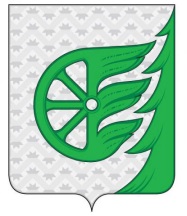 Администрация городского округа город ШахуньяНижегородской областиП О С Т А Н О В Л Е Н И Е